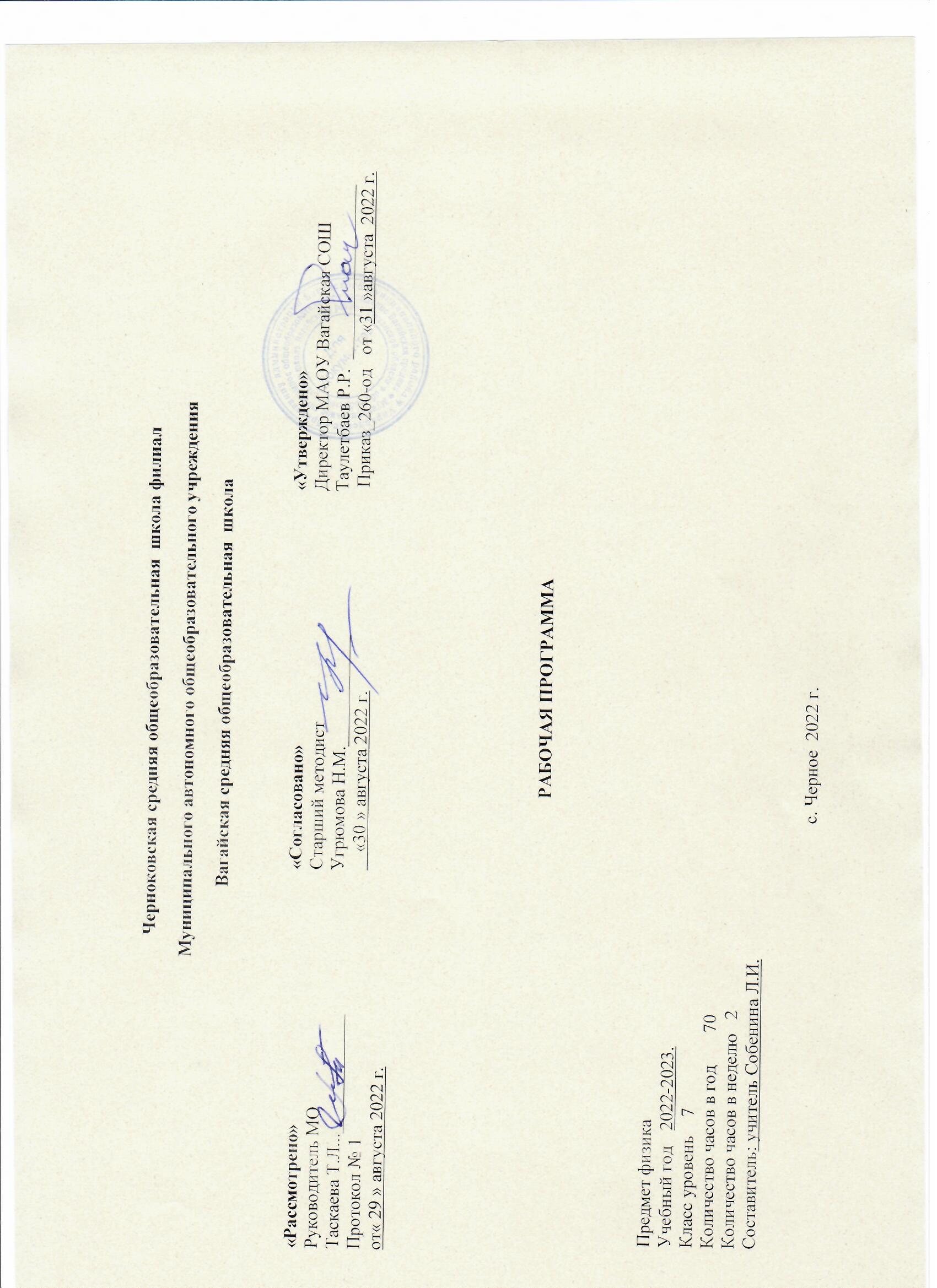 1.Планируемые результаты  освоения учебного предметаЛичностные.Определять и высказывать под руководством педагога самые общие для всех людей правила поведения при сотрудничестве.В предложенных педагогом ситуациях общения и сотрудничества, опираясь на общие для всех правила поведения,  делать выбор, при поддержке других участников группы и педагога, как поступить.Метапредметные. Определять и формулировать цель деятельности на уроке. Проговаривать последовательность действий на уроке. Учиться высказывать своё предположение (версию) на основе работы с иллюстрацией учебника.Учиться работать по предложенному учителем плану.Средством формирования этих действий служит технология проблемного диалога на этапе изучения нового материала. Учиться отличать верное выполненное задание от неверного.Учиться совместно с учителем и другими учениками давать эмоциональную оценку деятельности класса  на уроке.  Добывать новые знания: находить ответы на вопросы, используя учебник, свой жизненный опыт и информацию, полученную на уроке. Перерабатывать полученную информацию: делать выводы в результате  совместной  работы всего класса.Перерабатывать полученную информацию: сравнивать и классифицировать.Преобразовывать информацию из одной формы в другую: составлять физические  рассказы и задачи на основе простейших физических моделей (предметных, рисунков, схематических рисунков, схем); находить и формулировать решение задачи с помощью простейших  моделей (предметных, рисунков, схематических рисунков, схем).Донести свою позицию до других: оформлять свою мысль в устной и письменной речи (на уровне одного предложения или небольшого текста). Слушать и понимать речь других. Читать и пересказывать текст.Учиться выполнять различные роли в группе (лидера, исполнителя, критика).Предметные.Понимать смысл понятий: физическое явление, физический закон, физические величины, взаимодействие;Понимать смысл физических величин:  путь, скорость, масса, плотность, сила, давление,  работа, мощность, кинетическая энергия, потенциальная энергия, коэффициент полезного действия.  Понимать смысл физических законов: закон Паскаля, закон Архимеда. Собирать установки для эксперимента по описанию, рисунку и проводить наблюдения изучаемых явлений. Измерять массу, объём, силу тяжести, расстояние. Представлять результаты измерений в виде таблиц, выявлять  зависимости. Объяснять результаты наблюдений и экспериментов. Применять экспериментальные результаты для предсказания значения величин, характеризующих ход физических явлений; выражать результаты измерений и расчётов в единицах Международной системы. Решать задачи на применение изученных законов. Приводить примеры практического использования физических законов. Использовать приобретённые знания и умения в практической деятельности и в повседневной жизни.2.Содержание  учебного предмета Физика и физические методы изучения природы.Физика – наука о природе. Наблюдения и опыты. Физические величины. Измерение физических величин. Измерение физических величин. Точность и погрешность измерений. Лабораторная работа№1 « Цена деления измерительного прибора». Научные методы познания.  Физика и мир, в котором мы живем. Строение вещества. Молекулы. Лабораторная работа  №2 Измерение размеров малых тел». Диффузия в газах, жидкостях и твердых телах. Взаимное притяжение и отталкивание молекул. Агрегатные состояния веществаПервоначальные сведения о строении вещества.Строение вещества. Молекулы. Лабораторная работа  №2 Измерение размеров малых тел». Диффузия в газах, жидкостях и твердых телах. Взаимное притяжение и отталкивание молекул. Агрегатные состояния вещества. Строение вещества.Взаимодействие тел.Механическое движение. Скорость. Равномерное  и неравномерное движение. Расчет пути и времени движения. Взаимодействие тел. Инерция Масса тела. Масса тела. Лабораторная работа 3 «Измерение массы на рычажных весах». Плотность вещества. Плотность вещества. Лабораторная работа 4 «Определение плотности твердого тела». Лабораторная работа №5  «Измерение объема тела». Расчет массы и объема тела по его плотности. Контрольная работа  №1 по теме «Механическое движение. Масса тела. Плотность вещества». Сила. Сила тяжести. Сила упругости. Закон Гука. Динамометр.  Лабораторная работа 6 «Градуирование  пружины и измерение сил динамометром».  Вес тела. Невесомость. Сила трения. Трение покоя. Равнодействующая сила. Решение задач по теме « Равнодействующая сила». Контрольная работа  №2 по теме «Силы в природе»Давление твердых тел, жидкостей и газов.Давление. Единицы давления. Давление жидкости и газа. Закон Паскаля. Расчет давления жидкости на дно и стенки сосуда. Решение задач по теме «Давление». Давление в жидкостях и газах. Закон Паскаля. Расчет давления жидкости на дно и стенки сосуда. Сообщающиеся сосуды. Вес воздуха. Атмосферное давление. Измерение атмосферного давления. Барометры. Измерение давления. Манометры. Поршневой жидкостный насос. Гидравлическая машина. Архимедова сила. Лабораторная работа №7 «Определение выталкивающей силы, действующей на погруженное в жидкость тело». Плавание тел. Лабораторная работа 8 «Выяснение условий плавания тел в жидкости. Решение задач по теме «Давление твердых тел, жидкостей и газов». Контрольная работа по теме «Давление твердых тел, жидкостей и газов».Работа и мощность. Энергия.Механическая работа. Мощность. Простые механизмы. Момент силы. Рычаги. Лабораторная работа 9 «Условия равновесия рычага». Блоки. «Золотое правило» механики. КПД. Лабораторная работа  №10 «Определение КПД при подъеме тела по наклонной плоскости». Энергия. Кинетическая и потенциальная энергия. Превращения энергии. Решение задач по теме «Работа и мощность. Энергия». Контрольная работа по теме «Работа и мощность. Энергия»Обобщающее повторение. Повторение «Строение вещества». Повторение «Взаимодействие тел». Повторение «Давление». Повторение  «Работа. Мощность. Энергия». Итоговое обобщение3.Тематическое планирование с указанием количества часов, отводимых на освоение каждой темы.ТемаКоличество  часовФизика – наука о природе.1Наблюдения и опыты. Физические величины. Измерение физических величин.1Измерение физических величин. Точность и погрешность измерений. Лабораторная работа№1 « Цена деления измерительного прибора»1Научные методы познания.  1Физика и мир, в котором мы живем.1Строение вещества. Молекулы. Лабораторная работа  №2 Измерение размеров малых тел».1Диффузия в газах, жидкостях и твердых телах.1Взаимное притяжение и отталкивание молекул.1Агрегатные состояния вещества.1Строение вещества.2Механическое движение. Скорость.1Равномерное  и неравномерное движение.1Расчет пути и времени движения.1Взаимодействие тел. Инерция 1Масса тела1Масса тела. Лабораторная работа 3 «Измерение массы на рычажных весах»1Плотность вещества1Плотность вещества. Лабораторная работа 4 «Определение плотности твердого тела». Лабораторная работа №5  «Измерение объема тела».1Расчет массы и объема тела по его плотности1Контрольная работа  №1 по теме «Механическое движение. Масса тела. Плотность вещества»1Сила. Сила тяжести.1Сила упругости. Закон Гука. Динамометр.1Лабораторная работа 6 «Градуирование пружины и измерение сил динамометром». 1Вес тела. Невесомость.1Сила трения. Трение покоя.1Равнодействующая сила.1Решение задач по теме « Равнодействующая сила».3Контрольная работа  №2 по теме «Силы в природе»1Давление. Единицы давления.1Давление жидкости и газа. Закон Паскаля. 1Расчет давления жидкости на дно и стенки сосуда.2Решение задач по теме «Давление»1Давление в жидкостях и газах. Закон Паскаля.1Расчет давления жидкости на дно и стенки сосуда.2Сообщающиеся сосуды.1Вес воздуха. Атмосферное давление.1Измерение атмосферного давления. Барометры.1Измерение давления. Манометры.1Поршневой жидкостный насос. Гидравлическая машина.1Архимедова сила. Лабораторная работа №7 «Определение выталкивающей силы, действующей на погруженное в жидкость тело»1Плавание тел1Лабораторная работа 8 «Выяснение условий плавания тел в жидкости1Решение задач по теме «Давление твердых тел, жидкостей и газов»3Контрольная работа по теме «Давление твердых тел, жидкостей и газов»1Механическая работа1Мощность1Простые механизмы. Момент силы. Рычаги.1Лабораторная работа 9 «Условия равновесия рычага»1Блоки1«Золотое правило» механики1КПД. Лабораторная работа  №10 «Определение КПД при подъеме тела по наклонной плоскости».1Энергия. Кинетическая и потенциальная энергия.1Превращения энергии.1Решение задач по теме «Работа и мощность. Энергия».2Контрольная работа по теме «Работа и мощность. Энергия»1Повторение «Строение вещества»1Повторение «Взаимодействие тел».1Повторение «Давление».1Повторение «Работа. Мощность. Энергия».1Итоговое обобщение.2Итого 68